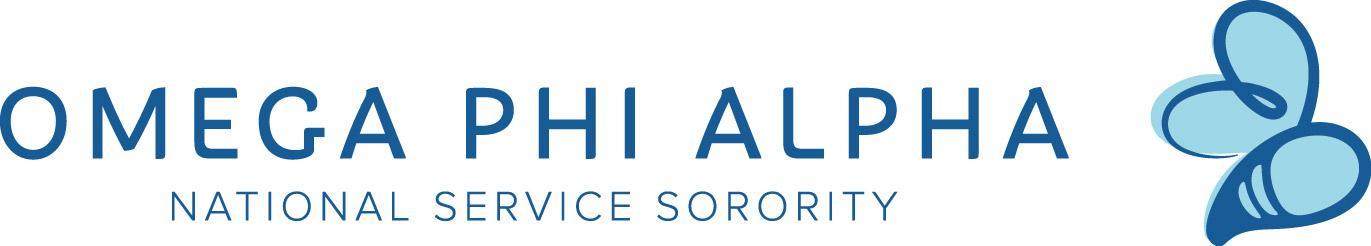 Contact: Thea MoritzTitle: VP of CommunicationsPO Box 955, East Lyme, Conn. 06333Phone: 203-430-6574Email: vpcomm@omegaphialpha.orgFOR IMMEDIATE RELEASENational Community Service Sorority, Omega Phi Alpha, Appoints First Executive Director Jennifer Schimmel Stanley to take on new role focused on expanding and enhancing culture of OPA East Lyme, Conn. (Feb. 24, 2020) – Omega Phi Alpha, a leading national community service sorority, is pleased to announce the appointment of Jennifer Schimmel Stanley of Enfield, Conn., as its new executive director. This is the first executive director role for the national organization and a part-time paid position.As executive director of Omega Phi Alpha National Service Sorority (OPA), Schimmel Stanley will work with the national OPA leadership team on effective daily operations, developing partnerships, and opportunities for engagement for both active and alumnae members.“I am proud to join the OPA team to further enhance the organization’s culture and effectiveness of its programs across all chapters,” said Schimmel Stanley. “I look forward to representing OPA with our partners, improving daily operations and creating new enriching opportunities for our members and alumnae.”Schimmel Stanley has a wealth of nonprofit experience that she brings to her role with OPA, including 12 years as the executive director of Greater Springfield Habitat for Humanity (Massachusetts). She also spent a year serving as the director of individual and faith-based support for the Hartford Area Habitat for Humanity. In addition to her development positions, Schimmel Stanley is also committed to volunteer opportunities. She is the president of the Connecticut Alumnae Association of Alpha Sigma Alpha (formerly, the Greater New England Alumnae Chapter of Alpha Sigma Alpha since 1999), has served in numerous roles in Alpha Sigma Alpha, including colony development coordinator, advisor to the Theta Sigma Chapter, Advantage Coordinator and Board Member of the Alpha Sigma Alpha Foundation. She received her Bachelor of Arts from the Massachusetts College of Liberal Arts, and a Master of Science from Rensselaer Polytechnic Institute at Hartford. “We’re thrilled that a leader with such passion for and experience in community-building and service will be joining our executive team,” said Jan B. Titsworth, OPA’s national president. “Her wealth of experience will bring a new dynamic to our organization, and we’re particularly excited to see what she can do to bridge new relationships between existing, former and future members of OPA.”About Omega Phi AlphaOmega Phi Alpha is the most respected provider of lifelong sisterhood-based community service and leadership development. Founded in 1967 in Bowling Green, Ohio, Omega Phi Alpha is a national service sorority with thousands of collegiate members who actively serve their communities. Through the various chapters at 27 universities across the United States, OPA sisters strive to further the sorority’s principles of friendship, leadership, and service. As alumnae, sisters can become lifelong, service-minded leaders. For more information, please visit www.omegaphialpha.org.###